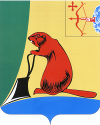 АДМИНИСТРАЦИЯ ТУЖИНСКОГО МУНИЦИПАЛЬНОГО РАЙОНАКИРОВСКОЙ ОБЛАСТИПОСТАНОВЛЕНИЕ20.06.2016__							                                № _194_пгт ТужаО внесении изменения в постановление администрации Тужинского муниципального района от 30.12.2015 № 501В соответствии со статьей 86 Бюджетного кодекса Российской Федерации, пунктом 1 статьи 37 Федерального закона от 06.10.2003 № 131-ФЗ «Об общих принципах организации местного самоуправления в Российской Федерации», статьей 9 Устава муниципального образования Тужинский муниципальный район, принятого решением Тужинской районной Думы от 27.06.2005 № 23/257,  решением Тужинской районной Думы от 12.12.2014         № 49/333 «О бюджете Тужинского муниципального района на 2015 год и на плановый период 2016 и 2017 годов» администрация Тужинского муниципального района ПОСТАНОВЛЯЕТ:1. Внести в постановление администрации Тужинского муниципального района от 30.12.2015 № 501 «О реализации отдельных государственных полномочий, переданных Тужинскому муниципальному району» (далее – Постановление) следующее изменение:Пункт 1 Постановления дополнить подпунктом 1.17. следующего содержания:«1.17. По возмещению процентной ставки по инвестиционным кредитам (займам) на строительство и реконструкцию объектов для молочного скотоводства.». 2. Настоящее постановление вступает в силу с момента опубликования в Бюллетене муниципальных правовых актов органов местного самоуправления Тужинского муниципального района Кировской области.Глава администрации Тужинского муниципального района	           Е.В. Видякина